Publicado en   el 12/06/2014 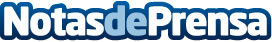 Lanzamiento de los servicios transfronterizos de balance entre TSOs en la región Suroeste de Europa (SWE)Datos de contacto:Nota de prensa publicada en: https://www.notasdeprensa.es/lanzamiento-de-los-servicios-transfronterizos Categorias: Industria Téxtil http://www.notasdeprensa.es